  MAINTENANCE & REPAIR REQUEST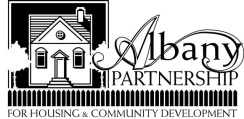 Date:    Property:   Resident Name/Names:   Unit Number:     Street Address:  Contact InfoPhone:      Best Time:   Email:   Entry Concerns Minors:  Yes      No Service Animals:  Yes    No        If yes, number and type:  Other entry concerns:  Type of Maintenance or Repair NeededHeating    Appliance    Doors/Windows    Plumbing    Other   Exact nature of the problem and cause (if known).  Be specific.Resident agrees that this written request authorizes Owner/Agent to enter the premises without notice at reasonable times to perform the repairs/maintenance.  This authorization expires after seven (7) days unless the repairs/maintenance are completed.  By signing this request, resident also agrees that Owner/Agent’s staff may conduct a preventative maintenance inspection while in the unit and, to the extent practical, do any necessary repairs.  If it is not practical to perform the repairs in conjunction with the repairs requested by the resident under this Maintenance & Repair Request, a new notice of entry will be given for the new repair work.  Resident electronic signature:    Date: Owner/Agent ResponseThe repairs/maintenance requested above were performed on: By: The following work was completed:Smoke alarms checked  Carbon monoxide alarms checked    Date:_______________ Owner/Agent signature: ___________________________________  Date:______________